      Istituti di Istruzione Secondaria di 1° Grado      Modulo Iscrizione alunni con disabilitàManifestazione Provinciale di CORSA CAMPESTRE* Segnalare le eventuali esigenze individuali e/o differenze rispetto alle previste note tecniche specifiche (ad es: distanza gara, presenza educatore, tecnico/accompagnatore-guida, ovvero necessità logistiche o di trasporto)Si dichiara che tutti gli alunni in elenco nella presente pagina sono iscritti e frequentanti e sono stati sottoposti al controllo sanitario per la pratica di attività sportive:NON  agonistiche (dalla fase d’istituto alla fase interregionale);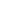 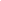            agonistiche, a norma del D.M. 4/3/93 (fasi nazionali). Le relative certificazioni sono depositate agli atti della scuola.Data ……/……./…….							Firma del Dirigente ScolasticoIstituto Scolastico, Comune, ProvinciaDocente accompagnatore: Prof./Prof.ssa Cell Categorie disabilitàDIR  (C21) HFDHSNVRF max 1000 mt.RM max 1000 mt.CF min 1000 mt. / max 1500 mt. CM min 1000 mt. / max 2000 mt. Cognome e NomeData dinascitaCategoriadisabilitàNote *RFRFRMRMCFCFCMCM